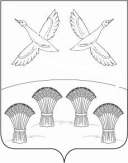 Р А С П О Р Я Ж Е Н И ЕАДМИНИСТРАЦИИ СВОБОДНОГО СЕЛЬСКОГО ПОСЕЛЕНИЯПРИМОРСКО-АХТАРСКОГО  РАЙОНА        от 18 ноября 2022  года                                                                              № 49  х. СвободныйОб утверждении состава комиссии и ежегодного плана проведения плановых проверок муниципальных учреждений и предприятий подведомственных администрации Свободного сельского поселения Приморско-Ахтарского района на 2023 год   В целях обеспечения реализации положений статьи  353.1 Трудового кодекса Российской Федерации,  а также закона Краснодарского края от 11.12.2018 года  № 3905-КЗ «О ведомственном контроле за соблюдением трудового законодательства и иных нормативных правовых актов, содержащих нормы трудового права, в Краснодарском крае»:Утвердить ежегодный план проведения плановых проверок муниципальных учреждений и предприятий подведомственных администрации Свободного сельского поселения Приморско-Ахтарского района на 2023 год согласно приложению №1.Утвердить состав комиссии для проведения плановых проверок муниципальных учреждений и предприятий подведомственных администрации Свободного сельского поселения Приморско-Ахтарского района на 2023 год согласно приложению №2.Контроль за выполнением настоящего распоряжения оставляю за собой.Настоящее распоряжение вступает в силу со дня его подписания. Глава Свободного сельского поселенияПриморско-Ахтарского района						И.И. ЧернобайПРИЛОЖЕНИЕ № 2УТВЕРЖДЕНраспоряжением администрацииСвободного сельского поселенияПриморско-Ахтарского районаот 18 ноября 2022 № 49Составкомиссии для проведения плановых проверок муниципальных учреждений и предприятий подведомственных администрации Свободного сельского поселения Приморско-Ахтарского района на 2023 годВедущий специалист администрацииСвободного сельского поселенияПриморско-Ахтарского района                                                      А.А. СавельеваПРИЛОЖЕНИЕ № 1УТВЕРЖДЕНраспоряжением администрацииСвободного сельского поселенияПриморско-Ахтарского районаот 18 ноября 2022 № 49Ежегодный план проведения плановых проверок муниципальных учреждений и предприятий подведомственных администрации Свободного сельского поселения Приморско-Ахтарского района на 2023 год Ведущий специалист администрацииСвободного сельского поселения  Приморско-Ахтарского района                                                                                                                               А.А. СавельеваЧернобай Иван ИгоревичГлава Свободного сельского поселения                                                            Приморско-Ахтарского района, председатель комиссии.          Члены комиссии:Карпенко Елена ВладимировнаВедущий специалист администрации Свободного  сельского поселения Приморско-Ахтарского районаКосматоваНадежда АлексеевнаВедущий специалист администрации Свободного  сельского поселения Приморско-Ахтарского районаСавельева Александра АлександровнаВедущий специалист администрации Свободного  сельского поселения Приморско-Ахтарского района№п/пНаименование организацииМестонахождение организацииЦель проверкиОснование проверкиДата начала проверкиДата окончания проверкиСрок проведения проверкиУполномоченный орган1.Муниципальное казенное учреждение  культуры «Свободная поселенческая библиотека»Приморско-Ахтарский районХ. Свободный, ул. Ленина д.22 Осуществление ведомственного контроля за соблюдением трудового законодательстваи иных нормативных правовых актов, содержащих нормы трудового праваСт.353.1 ТК РФЗакон КК от 11.12.2018 г. №3905-КЗ10.05.202330.05.202320 рабочих днейАдминистрацияСвободного сельского поселения2. Муниципальное казенное учреждение «Централизованная бухгалтерия Свободного сельского поселения Приморско-Ахтарского района» Приморско-Ахтарский районХ. Свободный, ул. Ленина д.18 Осуществление ведомственного контроля за соблюдением трудового законодательстваи иных нормативных правовых актов, содержащих нормы трудового праваСт.353.1 ТК РФЗакон КК от 11.12.2018 г. №3905-КЗ10.09.202330.09.202320 рабочих днейАдминистрацияСвободного сельского поселения